Year Six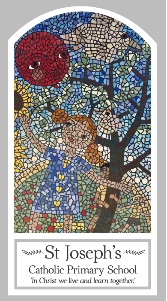 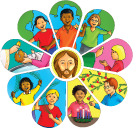 Domestic Church – FamilyTopic 1: LovingKey WordsKey WordsWordDefinitionunconditionalforgivenessmercyprodigalparablereconciliationBig QuestionDo you have to earn love?My first thoughts:What will I learn?To make links between the story of the prodigal son and the Christian’s belief in God’s forgiveness. To give reasons for a Christian’s love and care. To describe and show understanding of the scripture, beliefs, feelings and experience of God’s unconditional love and make links between them. To be able to show understanding of how religious belief in God’s unconditional love shapes life.To be able to engage with and respond to questions about loving, in the light of religious teaching. 